TRABAJAMOS LA CCLMAESTRA: Antonia María Díaz RealesDestreza que voy a trabajar: oral y escrita. Nivel: Infantil 3 años C  Área: Lenguajes: Comunicación y Representación Ejemplo en fotos de las actividades realizadas.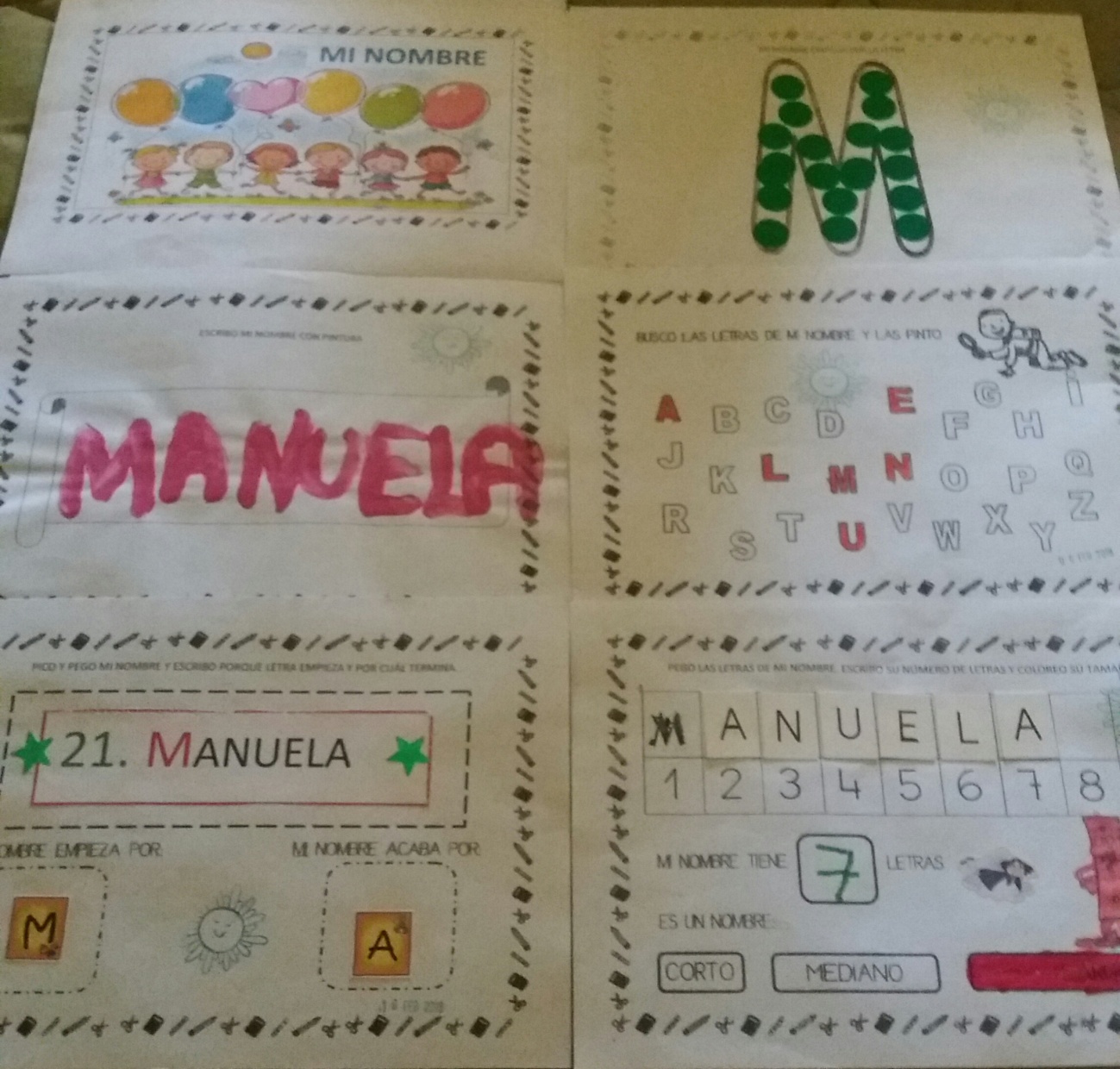 ¿Qué voy a trabajar?¿Cómo lo voy a trabajar?La SECUENCIA DE MI NOMBRE. Porque el primer abecedario de los niños/as está formado por las letras que conforman su nombre. Dentro de los textos enumerativos, el nombre propio es el primer texto que un niño/a quiere reconocer (leer) y escribir.  A través de una secuencia de actividades. Encuadradas dentro de la secuencia didáctica titulada: MI NOMBRE. Esto generará una fuente de información que luego irán generalizando a otras escrituras y ofrecerán un gran repertorio de letras convencionales, que luego el alumnado podrá comparar, diferenciar, clasificar, etc.¿Cuándo lo voy  a trabajar?¿Qué criterios voy a utilizar?A lo largo de todo el curso. En la asamblea y en varias actividades a lo largo de la semana.Partir de que es un texto con auténtico significado para el niño: lo designa, marca su territorio y propiedad, lo identifica, etc. Orientar y guiar al alumnado en la iniciación de su proceso lecto-escritor,  que puedan  desarrollar su creatividad, y conocer y escribir su nombre y el nombre de sus compañeros/as de clase. ¿Qué tipología de actividades voy a organizar?¿Cómo lo voy a difundir?Juego con el nombre propio Clasificación de tarjetas del nombre: (con cuál letra empieza, con cuál acaba, cuál es más largo, cuál es más corto, letras iguales en dos nombres, etc.).Crear un rincón con los materiales traídos por los alumnos (por qué me llamo así).Hacer un mural donde se encuentren todos los nombre con una foto o no de cada niño/a a su lado.
- Comparar dos o más nombres y ver semejanzas y diferencias. Asamblea en gran grupo.Reconocer la inicial del nombre propio y adornarla a través de diferentes técnicas plásticas.Ensalada de nombres: buscar su nombre entre varios nombre diferentes entre sí o entre nombres muy parecidos.Realizar un fichero con todos los nombre plastificados.Componer su nombre con letras móviles.Recortar las letras del nombre y pegarlas ordenadamente formando el nombre.Hacer los nombres con plastilina en el rincón de plástica.Conversar sobre ¿por qué me llamo así? En la asamblea.Sopa de letras: distinguir y seleccionar las letras que pertenecen al nombre propio de entre otras que se le parecen.Escritura en la pizarra de los diferentes nombres para ver semejanzas y diferencias.Con unas actividades para las familias como decoración del nombre en casa con diversas técnicas, llevarse a casa el libro viajero mi nombre y el de mis compañeros/as.¿Qué recursos voy a utilizar?¿Cómo voy a trabajar la diversidad del grupo?Para el diseño de esta secuencia didáctica se ha utilizado: -Fichas para trabajar el nombre propio y el de sus compañeros/as de clase.-Tarjetas con su nombre y foto.-Libro viajero: Mi nombre.-Carpetas y cajas  para almacenar los diferentes trabajos realizados.- Periódicos, revistas, etc. Para el recortado de letras.Se realizarán por todo el grupo clase cada uno dependiendo del nivel evolutivo en el que se encuentre.¿Qué tipo de género discursivo voy a utilizar?¿Qué herramientas e instrumentos de evaluación voy a utilizar?Los géneros discursivos son: Transversales: presentaciones tanto orales como escritas.Específicos del área.Se evaluara  el trabajo realizado a través:
- Del grado de autonomía que alcancen los niños en las diferentes actividades.
- Del interés por participar en las actividades.
- Del conocimiento que hayan adquirido sobre el nombre propio desde el punto de partida que cada uno tenía al inicio de curso.
- Así como el entusiasmo y la participación en las distintas actividades de juegos y actividades propuestas.¿Qué es lo que quiero conseguir?¿Cómo me autoevalúo?A través del  trabajar el nombre propio se consigue la iniciación en la lectura y escritura a través de un texto significativo. Posibilitando que el niño tenga un recurso estable de escritura para interactuar libremente con ella. Tendré en cuenta si:He motivado al alumnado, realizando un trabajo adecuado a su edad y nivel.Si los niños y las niñas se han divertido jugando con las tarjetas y juegos de su nombre y han logrado identificar  y escribir su nombre e identificar los nombres de sus compañeros de clase.